ISCRIZIONECampionati Ticinesi Individuali  - Selezioni		Giornico, maggio 2023Manifestazione:	CAMPIONATI TICINESI INDIVIDUALI 2023 – SELEZIONIDiscipline:	PL – PPA 30+30 – PO 30+30 – Pr.B-PPA Categorie:	UOMINI  -  DONNE  -  JUNIORESLuogo:	Mendrisio sabato 15.07 e domenica 16.07.2023 Regolamenti:	ISSF - FSTtassa d’iscrizione:	fr. 25.- per disciplina, munizione esclusaiscrizione:	entro il 18 giugno 2022	Maurizio Gianella Via Cribiago 17, 6745 Giornico , maurizio.gianella@ftst.ch	Ritornare il formulario con tutti i dati richiesti via e-mailLe selezioni per i campionati ticinesi individuali si svolgono in maniera decentralizzata. I migliori 8 di ogni disciplina verranno convocati per le finali che si terranno nei giorni 15 e 16  luglio 2023 a Mendrisio		FTST		Commissione Match	Maurizio GianellaCAMPIONATI  TICINESI  INDIVIDUALI  2023-  SELEZIONI	>> iscrizione <<Cognome e nome:	     	Data nasc. (gg.mm.aa): 	     Via:	     	NPA-Domicilio:	      –      Membro della sezione:	     	Tel.:	 	LICENZA N°:	     Luogo e data:	     	Firma:	     Indirizzo posta elettronica:	     Mi iscrivo alle	 PL	 30+30 (PPA)	 30+30 (PO)	 Pr. B (PPA)seguenti disciplineTermine inscrizioni il 18.06.2023 e non oltre.			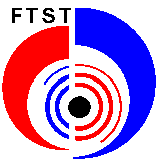 